Павлодар облысы әкімдігінің 2015 жылғы «24» мамырдағы№ 181/6 қаулысымен          бекітілді«Шалғайдағы ауылдық елді мекендерде тұратын балалардыжалпы білім беру ұйымдарына және кейін үйлерінетегін тасымалдауды ұсыну» мемлекеттік көрсетілетінқызмет регламенті1. Жалпы ережелер1. «Шалғайдағы ауылдық елді мекендерде тұратын балаларды жалпы білім беру ұйымдарына және кейін үйлеріне тегін тасымалдауды ұсыну» мемлекеттік көрсетілетін қызметін (бұдан әрі – мемлекеттік көрсетілетін қызмет) Павлодар облысының кент, ауыл, ауылдық округ әкімінің аппараты (бұдан әрі – көрсетілетін қызметті беруші) көрсетеді.Өтінішті қабылдау және мемлекеттік қызмет көрсетудің нәтижелерін беру көрсетілетін қызметті берушінің кеңсесі арқылы жүзеге асырылады.2. Мемлекеттік қызметті көрсету нысаны: қағаз түрінде. 3. Мемлекеттік қызмет көрсетудің нәтижесі – Қазақстан Республикасы Білім және ғылым министрінің  2015 жылғы  13 сәуірдегі № 198 бұйрығымен бекітілген «Шалғайдағы ауылдық елді мекендерде тұратын балаларды жалпы білім беру ұйымдарына және кері қарай  үйлеріне тегін тасымалдауды ұсыну» мемлекеттік қызмет стандартының (бұдан әрі - стандарт) 1-қосымшасына сәйкес нысан бойынша жалпы білім беру ұйымдарына және кейін үйлеріне тегін тасымалдауды қамтамасыз ету туралы анықтама.Мемлекеттік қызмет көрсету нәтижесін беру нысаны: қағаз түрінде. 2. Мемлекеттік қызмет көрсету процесінде көрсетілетін қызметті берушінің құрылымдық бөлімшелерінің (қызметкерлерінің) іс-қимыл тәртібін сипаттау4. Стандарттың 9-тармағында көрсетілген қажетті құжаттардың қоса берілуімен көрсетілетін қызметті алушының өтініші мемлекеттік қызмет көрсету бойынша рәсімді (іс-қимылды) бастау үшін негіз болып табылады. 5. Мемлекеттік қызмет көрсету процесінің құрамына кіретін әрбір рәсімнің (іс-қимылдың) мазмұны, ұзақтығы мен оны орындау реттілігі, соның ішінде рәсімдердің (іс-қимылдардың) өту кезеңі:1) көрсетілетін қызметті берушінің кеңсе қызметкері көрсетілетін қызметті алушыдан алынған құжаттарды қабылдауды және тіркеуді жүзеге асырады, құжаттардың көшірмелерімен көрсетілетін қызметті алушы құжаттарының түпнұсқаларымен салыстырады және стандарттың                          4-қосымшасына сәйкес нысан бойынша құжаттарды қабылдау туралы қолхат берумен түпнұсқаларын көрсетілетін қызметті алушыға қайтарады және көрсетілетін қызметті берушінің басшысына қарауға береді (15 минуттан аспайды); 2) көрсетілетін қызметті берушінің басшысы құжаттарды қарастырады, жауапты орындаушыны анықтайды (1 жұмыс күні); 3) көрсетілетін қызметті берушінің жауапты орындаушысы анықтама жобасын рәсімдейді, басшыға қарастыруға және қол қоюға жібереді (1 жұмыс күні); 4) көрсетілетін қызметті берушінің басшысы анықтама жобасын қарастырады, қол қояды және кеңсеге жібереді (1 жұмыс күні);5) көрсетілетін қызметті берушінің кеңсе қызметкері анықтаманы тіркейді және көрсетілетін қызметті алушыға мемлекеттік қызметтің нәтижесін береді (30 минуттан аспайды).6. Нәтижесі – жалпы білім беру ұйымдарына және кейін үйлеріне тегін тасымалдауды қамтамасыз ету туралы анықтама.3.Мемлекеттік қызмет көрсету процесінде көрсетілетін қызметті берушінің құрылымдық бөлімшелерінің (қызметкерлерінің)                              өзара іс-қимыл тәртібін сипаттау7. Мемлекеттік қызмет көрсету процесіне қатысатын көрсетілетін қызметті берушінің  құрылымдық бөлімшелерінің (қызметкерлердің) тізімі: 1) көрсетілетін қызметті берушінің кеңсе қызметкері;2) көрсетілетін қызметті берушінің  басшысы; 3) көрсетілетін қызметті берушінің жауапты орындаушысы. 8. Әрбір рәсімнің (іс-қимылдың) ұзақтығын көрсете отырып, құрылымдық бөлімшелер (қызметкерлер) арасындағы рәсімдер (іс-қимылдар) реттілігін сипаттау осы регламенттің қосымшасына сәйкес бизнес-процестердің анықтамалығында берілген.4. Мемлекеттік  корпорациясымен өзара іс – қимыл және басқа да көрсетілетін қызметті берушілермен, сондай – ақ мемлекеттік қызмет көрсету процесінде ақпараттық жүйелерді қолдану тәртібін сипаттау9. Стандартқа сәйкес мемлекеттік қызмет «Азаматтарға арналған үкімет» мемлекеттік корпорациясы» коммерциялық емес акционерлік қоғамы және «электрондық үкімет» веб – порталы арқылы көрсетілмейді.«Шалғайдағы ауылдық елді мекендердетұратын балаларды  жалпы білім беруұйымдарына  және кейін үйлерінетегін тасымалдауды ұсыну» мемлекеттік көрсетілетін қызмет регламентіне                                                                               қосымшаМемлекеттік қызметті көрсетудің бизнес-процестерінің анықтамалығы 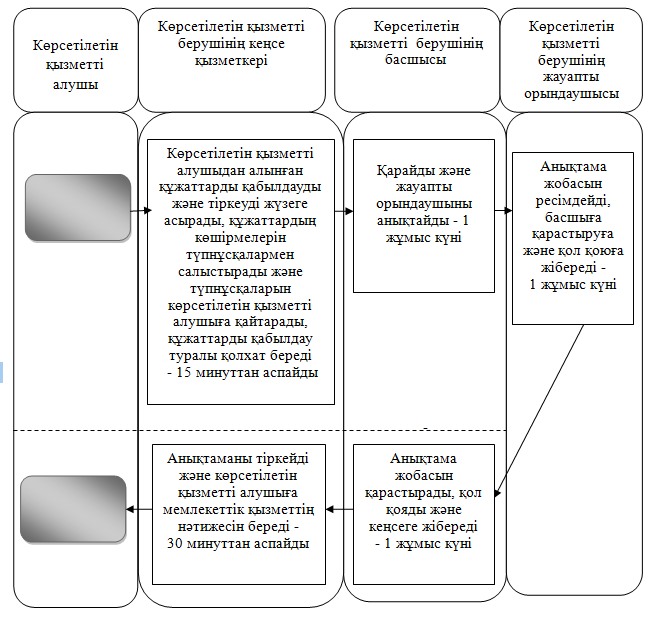 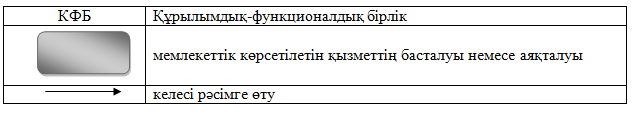 